Phần đáp án câu trắc nghiệm: Tổng câu trắc nghiệm: 50.SỞ GD&ĐT ĐẮK LẮKTRƯỜNG THPT NGÔ GIA TỰ(Không kể thời gian phát đề) ĐÁP ÁN MÔN Toán – Khối lớp 11 Thời gian làm bài : 90 phút 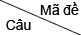 0010020030041[0.2] C[0.2] C[0.2] B[0.2] A2[0.2] D[0.2] D[0.2] C[0.2] B3[0.2] C[0.2] D[0.2] C[0.2] C4[0.2] B[0.2] C[0.2] B[0.2] C5[0.2] A[0.2] C[0.2] B[0.2] A6[0.2] A[0.2] D[0.2] A[0.2] D7[0.2] C[0.2] D[0.2] D[0.2] B8[0.2] D[0.2] B[0.2] D[0.2] D9[0.2] A[0.2] A[0.2] B[0.2] C10[0.2] D[0.2] B[0.2] A[0.2] A11[0.2] D[0.2] B[0.2] D[0.2] -12[0.2] C[0.2] C[0.2] D[0.2] D13[0.2] A[0.2] A[0.2] C[0.2] A14[0.2] B[0.2] C[0.2] A[0.2] B15[0.2] D[0.2] C[0.2] B[0.2] D16[0.2] A[0.2] A[0.2] -[0.2] B17[0.2] D[0.2] D[0.2] A[0.2] D18[0.2] B[0.2] A[0.2] B[0.2] D19[0.2] D[0.2] B[0.2] C[0.2] C20[0.2] B[0.2] B[0.2] B[0.2] B21[0.2] C[0.2] A[0.2] C[0.2] C22[0.2] C[0.2] C[0.2] C[0.2] B23[0.2] D[0.2] B[0.2] A[0.2] D24[0.2] B[0.2] D[0.2] D[0.2] D25[0.2] A[0.2] C[0.2] C[0.2] A26[0.2] A[0.2] D[0.2] B[0.2] B27[0.2] B[0.2] C[0.2] D[0.2] D28[0.2] B[0.2] A[0.2] B[0.2] A29[0.2] C[0.2] D[0.2] C[0.2] C30[0.2] D[0.2] D[0.2] C[0.2] A31[0.2] C[0.2] B[0.2] D[0.2] A32[0.2] C[0.2] -[0.2] D[0.2] C33[0.2] A[0.2] A[0.2] B[0.2] B34[0.2] -[0.2] A[0.2] A[0.2] C35[0.2] C[0.2] D[0.2] C[0.2] B36[0.2] B[0.2] C[0.2] C[0.2] C37[0.2] C[0.2] B[0.2] A[0.2] D38[0.2] B[0.2] C[0.2] A[0.2] B39[0.2] C[0.2] B[0.2] D[0.2] D40[0.2] A[0.2] D[0.2] D[0.2] D41[0.2] C[0.2] A[0.2] B[0.2] C42[0.2] A[0.2] C[0.2] B[0.2] B43[0.2] B[0.2] B[0.2] C[0.2] B44[0.2] D[0.2] D[0.2] A[0.2] A45[0.2] D[0.2] A[0.2] C[0.2] C46[0.2] D[0.2] A[0.2] C[0.2] C47[0.2] B[0.2] C[0.2] D[0.2] B48[0.2] B[0.2] D[0.2] D[0.2] A49[0.2] C[0.2] B[0.2] A[0.2] D50[0.2] A[0.2] A[0.2] B[0.2] A